Metodické doporučení________________________________________________________Inspirace pro práci s tématem: Roční dobyÚvod hodiny – V úvodu můžete žáky nechat vysvětlit jednoduché pranostiky vztahující se k danému měsíci, které si předem připravíte.Projekce videa Roční dobyDiskuze k videu – Skupinová diskuze musí probíhat v bezpečném prostředí. Zeptejte se žáků, co je ve videu zaujalo, co je překvapilo, co se jim líbilo, nelíbilo…Společná práce – Pro skupinky žáků lze připravit větší množství obrázků jednotlivých ročních období, které je nechejte rozdělit na hromádky – jaro, léto, podzim, zima. Diskutujte s nimi, jestli zvolili správně.Reflexe – Práce s pracovním listem Roční doby – individuální s případným vysvětlením a oporou pedagoga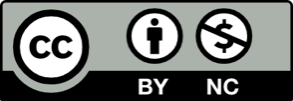 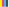 